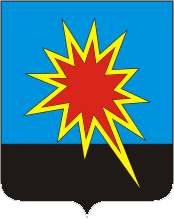 КЕМЕРОВСКАЯ  ОБЛАСТЬ- КУЗБАССКАЛТАНСКИЙ ГОРОДСКОЙ ОКРУГАДМИНИСТРАЦИЯ КАЛТАНСКОГО ГОРОДСКОГО  ОКРУГАПОСТАНОВЛЕНИЕОт 18.12.2019 г.         № 284 -пО внесении изменений в постановление администрации Калтанского городского округа № 72-п от 10.04.2018 «Об утверждении административного регламента по  осуществлению муниципального лесного контроля на территории Калтанского городского округа»В соответствии с постановлением Коллегии Администрации Кемеровской области от 25.04.2019 № 259 «О внесении в некоторые постановления Коллегии Администрации Кемеровской области»:1. Внести в постановление администрации Калтанского городского округа № 72-п от 10.04.2018 «Об утверждении административного регламента по осуществлению муниципального лесного контроля на территории Калтанского городского округа» следующие изменения: 1.1. Раздел 1, пункт 1.5.2 дополнить подпунктом:«- Не требовать от проверяемого лица представления документов и (или) информации, включая разрешительные документы, имеющихся в распоряжении иных государственных органов, органов местного самоуправления либо подведомственных государственным органам или органам местного самоуправления организаций, включенных в межведомственный перечень».1.2. Раздел 1, пункт 1.6.1 дополнить подпунктами, следующего содержания:«- право проверяемого лица по собственной инициативе представить документы и (или) информацию, которые находятся в распоряжении иных государственных органов, органов местного самоуправления либо подведомственны государственным органам или органам местного самоуправления организаций и включены в межведомственный перечень;- право проверяемого лица знакомиться с документами и (или) информацией, полученными органом муниципального контроля, исполняющим муниципальную функцию, в рамках межведомственного информационного взаимодействия от иных государственных органов, органов местного самоуправления либо подведомственных государственным органам или органам местного самоуправления организаций, в распоряжении которых находятся эти документы и (или) информация, включенные в межведомственный перечень.»1.3. Раздел 4 изложить в следующей редакции:«Порядок осуществления муниципального лесного контроля за соблюдением и исполнением должностными лицами органа муниципального лесного контроля положений административного регламента и иных нормативно правовых актов, устанавливающих требования к осуществлению муниципального лесного контроля, а так же за принятием ими решений.»2. Начальнику отдела организационной и кадровой работы (Верещагина Т. А.) разместить настоящее постановление на официальном сайте администрации Калтанского городского округа.  3. Директору МАУ «Пресс-центр г. Калтан» (Беспальчук В. Н.) опубликовать постановление в газете «Калтанский вестник».4.  Постановление вступает в силу с даты официального опубликования.5. Контроль за исполнением настоящего постановления возложить на директора МКУ «УМИ КГО» (Оборонова Е. Ф.).Глава  Калтанскогогородского округа				                     И.Ф. Голдинов